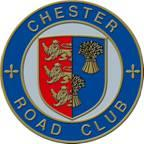 Chester Road Club2023 Annual General MeetingMonday November 27th at 7pm at That Beer Place Foregate StreetAgendaMinutes of previous AGM and Matters Arising.The reception of reports of the officers and the accounts and business arising there from.Election of officers and members of the committee for the ensuing year.	Vacancies for Chairman, Treasurer and TT SecretaryThe appointment of a non-member to conduct an independent review of the club’s financial transactions.Programmes of competitive and social events for the ensuing year and the appointment of promoters and/or organisers for such events.Notices of Motion submitted for inclusion on the Agenda, in accordance with 5 [a] paragraph two.Business not on the Agenda cannot be brought up until all items on the Agenda have been disposed of, nor shall such business then be discussed unless voted as urgent by at least two thirds of the members present.